Blank grey hooded sweatshirt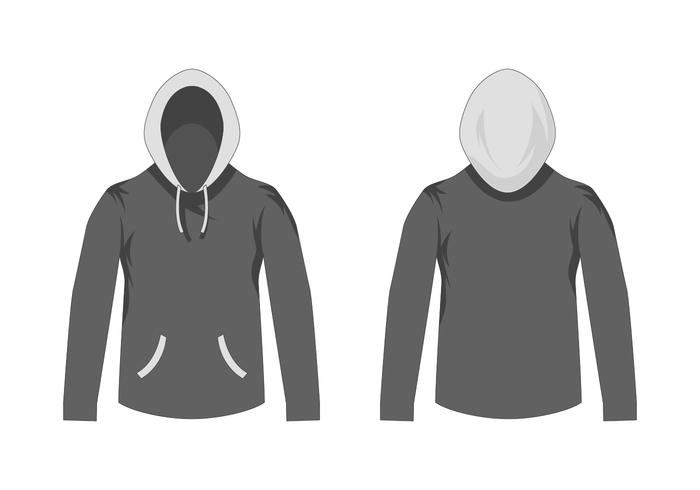 